Экскурсия «Осень. Покормите птиц»Цель: обобщать знания детей об осени.Задачи:-Развивать знания о приметах осени, изменениях в природе;-Уточнять знания о жизни птиц и животных осенью;-Развивать эмоциональность, отзывчивость;-Обогащать и активировать словарь детей.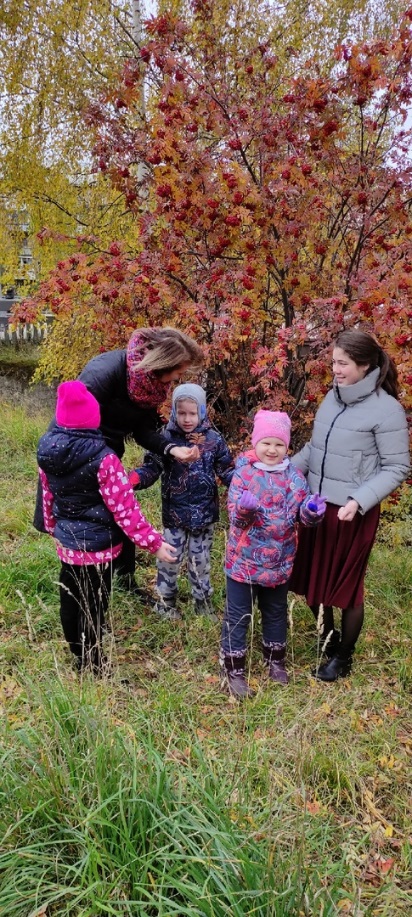 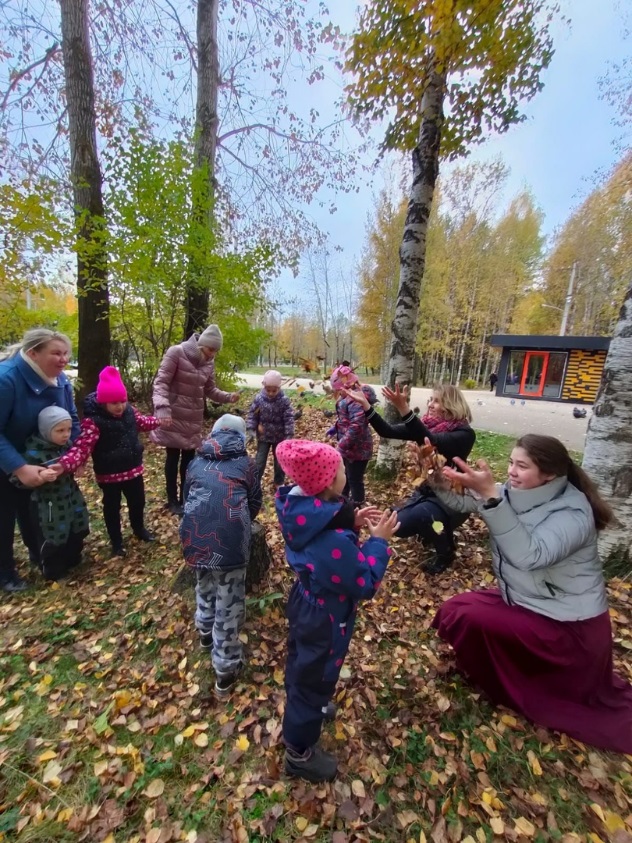 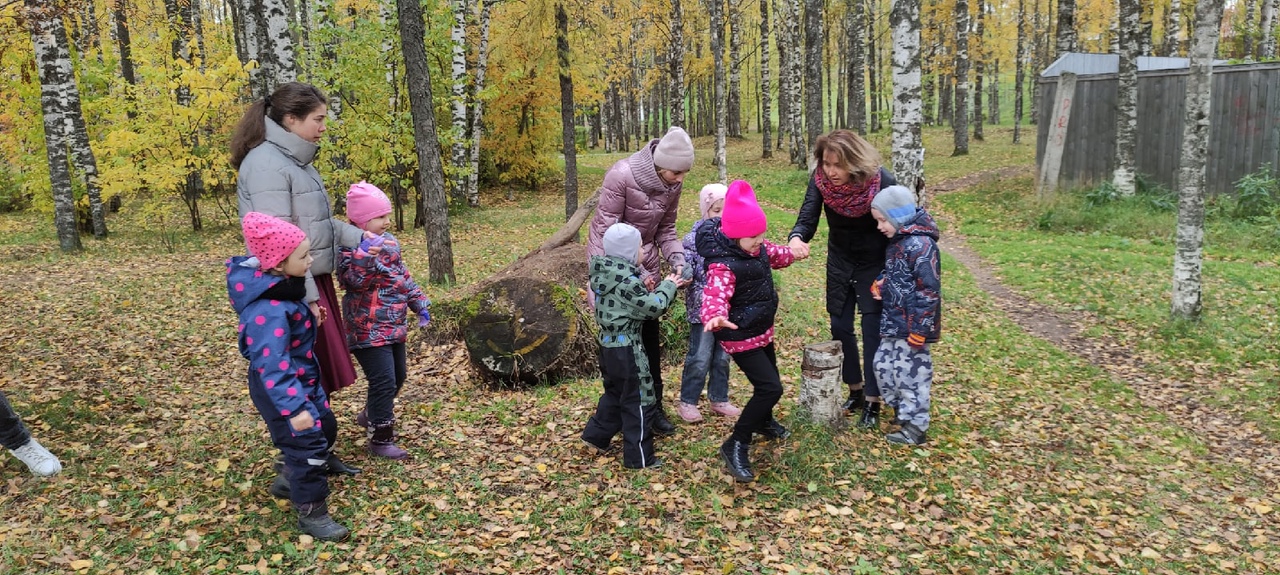 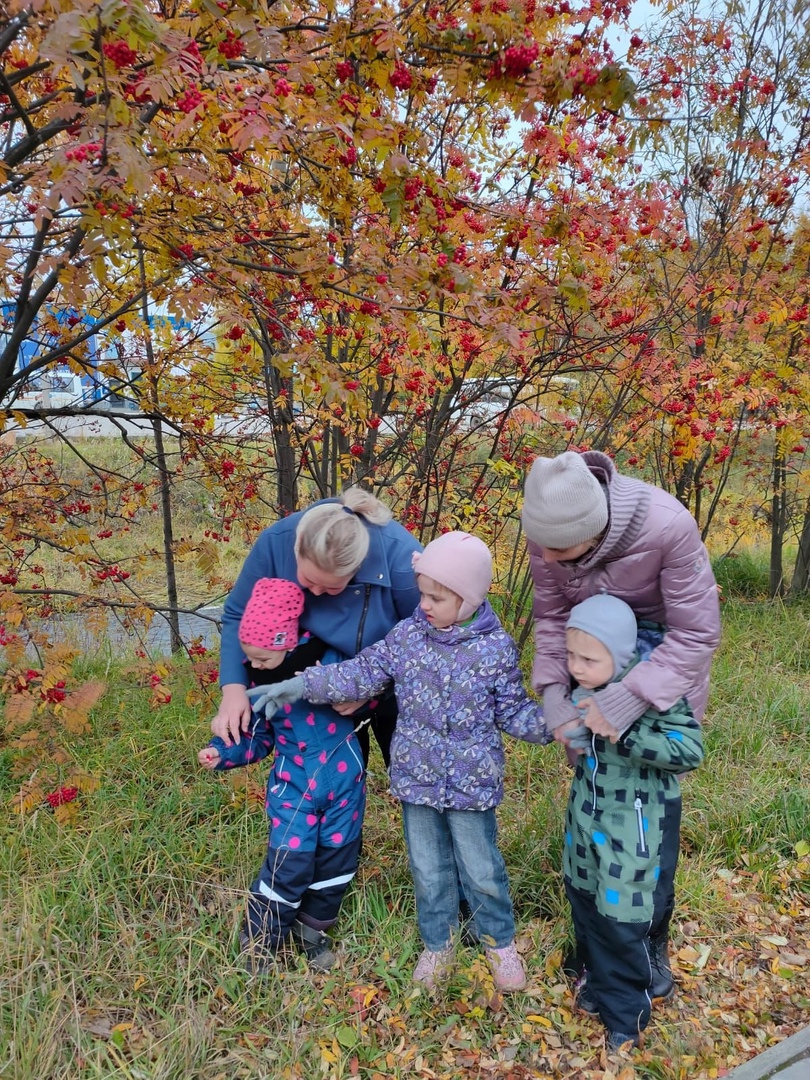 